Publicado en Ciudad de México el 28/08/2018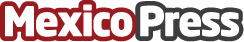 El marketing social como herramienta de Inclusión Cultural en Gnetwork360Programa 'Nuevas Miradas' : Ejes de Diversidad e Inclusión Cultural. En la actualidad los cambios culturales exigen la promoción de la diversidad y la inclusión garantizando la igualdad de oportunidades a través de una cultura basada en los derechos y en erradicar la discriminación. A través de la promoción de un cambio cultural que permita conformar el lugar que se habita en un mundo más igualitario

Datos de contacto:Ángel Sánchez5554537498Nota de prensa publicada en: https://www.mexicopress.com.mx/el-marketing-social-como-herramienta-de Categorías: Internacional Marketing Sociedad Solidaridad y cooperación Recursos humanos Ciudad de México http://www.mexicopress.com.mx